Publicado en Sarriguren 31621 el 23/03/2017 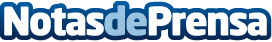 La alta gastronomía y la cerveza artesana de Morlaco Beer se fusionan en Pamplona el 7 de abrilEl evento Morlaco Beer tendrá lugar en el emblemático Restaurante El Colegio, en la Avenida Baja Navarra 47 de Pamplona, consistirá en cinco platos gourmet y cinco cervezas especiales de la marca artesana y además estará amenizada por el DJ "Dubi" y buen ambiente hasta que el cuerpo aguante Datos de contacto:Ricardo Barquín652778185Nota de prensa publicada en: https://www.notasdeprensa.es/la-alta-gastronomia-y-la-cerveza-artesana-de_1 Categorias: Gastronomía Navarra Entretenimiento Restauración http://www.notasdeprensa.es